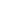 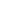 –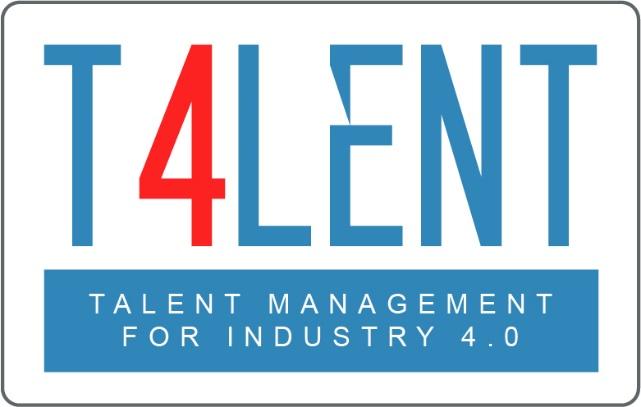 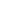 InstruktionerSteg 01 - Dela upp er i två teamEleverna ska delas upp i två team, var och en får en av de fallstudier som anges nedan. De två grupperna bör investera ca 20-25 minuter för att diskutera parametrarna för var och en av de två fallen och sedan lista de steg som ledningen och cheferna ska ta i vart och ett av de två fallen för att stödja sina anställda i deras professionella och personliga utveckling.Steg 02 – PresentationDe två grupperna bör återkomma och var och en av dem bör välja en företrädare för att presentera det ärende som de undersökte tillsammans med listan över åtgärder och steg de föreslår för att hjälpa de anställda i fråga. Individer från båda lagen kan göra insatser för förslag eller ställa frågor i ett försök att tillsammans förbättra den föreslagna medarbetarutvecklingsplanen.Steg 03 – DiskussionEfter presentationerna kommer gruppen att ges möjlighet att diskutera processen, eventuella utmaningar de upplever i processen samt saker som de tycker bör tas i beaktande eller tillvägagångssätt och steg som de tror kan vara användbara från deras personliga eller professionella erfarenhet.Fall 1John, 50 år gammal, har arbetat på fabriken sedan han tog examen från universitetet och visade alltid stort engagemang för sitt arbete och utmärker sig i sitt ansvar. Hans handledare berömde honom alltid för hans arbetsmoral och betydelsefulla bidrag till företaget och gav positiva recensioner om honom till ledningen. Som ett resultat har företagsledningen beslutat att utforska honom till en linjechef med ansvar för ett team med tre andra anställda. De hade dock vissa förbehåll när de gjorde det eftersom de känner att han inte har de digitala färdigheter som några av de yngre anställda har, så han kommer att behöva anpassa sig till de ständigt föränderliga tekniska framstegen. Han har inte heller tidigare erfarenhet av ledning, övervakning och leda ett team.Fall 2Helen, 23 år, är junior officer i ett finansiellt konsultföretag där hon ansvarar för att hantera ett brett utbud av kunder. Hon ger dem råd och svarar på förfrågningar när det gäller deras finansiella verksamhet. Detta är Helens första jobb sedan hon tog examen från universitetet och hon har varit på företaget i 6 månader nu. Även om hon är nöjd med möjligheten är hon inte säkerom de utsikter som denna sektor medför för henne, och om det är något som hon vill göra på lång sikt. Dessutom känner hon att hon saknar erfarenhet och kunskap för att skickligt kunna leverera sina uppgifter. Eftersom hon är en introvert är hon ännu inte helt bekväm med att hantera och nätverka med kunder och medarbetare på interpersonell nivå.För att ta reda på mer, gå till vår projektwebbplats t4lent.eu eller vår Facebook-sida @t4lent.eu